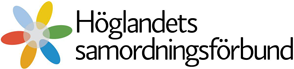 Protokoll fört vid Höglandets samordningsförbunds styrelsesammanträde 2013-12-09, kl. 13.30 – 16.00.

Närvarande:	Carina Bardh		Vetlanda kommun, ordförande
 	Lars-Anders Johansson	Tranås kommun
            	Helena Stålhammar	Landstinget
 	Daniel Warelius	Arbetsförmedlingen
 	Eva Ekenberg		Försäkringskassan
       	Tomas Erazim 		Eksjö kommun, ersättare
  	Jimmy Henriksson	Aneby kommun, ersättare
 	
    	Boo Hedbrant		Verkställande tjänsteman
§1. Sammanträdet öppnas.
Ordförande Carina Bardh öppnade sammanträdet och hälsade alla välkomna. §2. Val av justerare.
Till att justera dagens protokoll valdes Lars-Anders Johansson.§3. Fastställande av dagordningen.
Dagordningen upplästes. Beslutades att som §4 lägga till beslut om ersättare för Lilian Sjöberg-Wärn. Under övriga frågor anmäler Tomas Erazim att han har information om projekt IT-spåret. §4. Beslut om ersättare för Lilian Sjöberg-Wärn.
Som ersättare för ordinarie ledamot Lilian Sjöberg-Wärn valdes Jimmy Henriksson.§5. Föregående sammanträdesprotokoll.
Föregående sammanträdesprotokoll gicks igenom. Protokollet godkändes och lades till handlingarna.§6. Beredningsgruppens minnesanteckningar. 
Beredningsgruppens minnesanteckningar gicks igenom. Minnesanteckningarna lades till handlingarna.§7. Beslut angående ansökan från Tranås kommun.
Ansökan om medel till ”Samverkans projekt i Tranås: Klargöra förutsättningar för arbete inför avslut på gymnasiet” från Tranås kommuns arbetscentrum diskuterades. Styrelsen ansåg att ansökan visade på behovet av tidig samverkan runt aktuell målgrupp vid övergången mellan skola och arbetsliv är viktig.
För att en projektansökan skall vara aktuell för stöd från samordningsförbundet bör projekt ha som effekt att samutnyttjandet förbättras avseende de idag befintliga resurser som olika huvudmän besitter. Projektansökan beskriver främst en utökning av idag redan befintlig verksamhet inom Tranås kommun. Projekt som blir föremål för stöd från samordningsförbundet bör ha god politisk förankring samt involvera flera olika finansiärer.
Med det ovan anförda så beslutar styrelsen att avslå medel till projektet.§8. Beslut angående beredningsgruppens förslag om utökning av SE-projektet.
Styrelsen diskuterar beredningsgruppens förslag. Styrelsen anser att om en ev. utökning av SE-projektet skall vara aktuellt så ska det finns underlag som visar att projektet och metoden är framgångsrik. Styrelsen hänvisar till tidigare beslut som säger att beslut angående SE-projektet tas efter att utvärderingen är presenterad. 
Styrelsen ger beredningsgruppen i uppdrag att diskutera fram 3-5 olika behov som de anser att samordningsförbundet skall prioritera i framtida satsningar. Styrelsen anser att behoven bör gälla i och kunna appliceras i alla kommuner. Att landstinget eller någon kommun eller några kommuner driver pilotprojekt är dock i enlighet med styrelsens syn. 
Styrelsen ger tjänsteman Boo Hedbrant, att tillsammans med beredningsgruppen, ta fram en manual för vad en ansökan till samordningsförbundet skall innehålla. §9. Information angående inlämnade ESF-ansökningar.
Tjänsteman Boo Hedbrant informerade att de två inlämnade ansökningarna till ESF-rådet hade beviljats. Ansökningarna gäller medel för att genomföra förstudier under 2014. Ansökningarna har tidigare presenterats för styrelsen.§10. Konferens i Vrigstad 21 mars.
Konferensens innehåll är ännu inte klart. Styrelsen beslutar att eftermiddagens tid för samordningsförbunden skall användas till framtidsdiskussioner med beredningsgruppen.§11. Övriga frågor.
Tomas informerar styrelsen om aktuell situation på IT-spåret. Glädjande är att en elev har fått en 60 % tjänst på ett IT-företag. Framgången för eleven är en motivationshöjande faktor för projektet och övriga elever i klassen.
Tomas informerar också om att den ansökan om medel för en förlängning av projektet som inlämnats till ESF-rådet har avslagits. Anledningen är att pågående programperiod är slut och att nästa programperiod börjar 2015. IT-spåret har dock fått 600 000 kr från Specialpedagogiska institutet för att kunna fortsätta med projektet men ekonomiska neddragningar i projektet blir nödvändiga och är redan planerade.§12. Sammanträdets avslutande.
Ordförande Carina Bardh tackar för givande diskussioner och förklarar sammanträdet avslutat.


Sekreterare				Ordförande…………………………………………			………………………………………………
Boo Hedbrant				Carina BardhJusterare………………………………………….
Lars-Anders Johansson